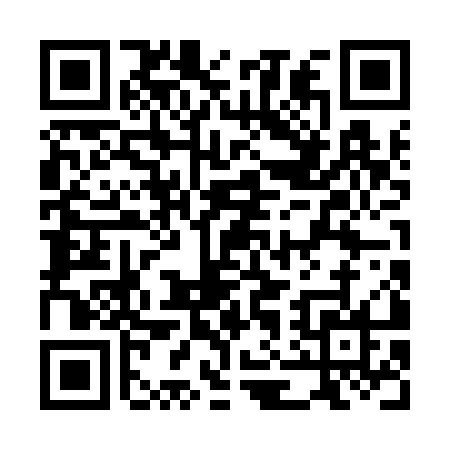 Ramadan times for Kappl, AustriaMon 11 Mar 2024 - Wed 10 Apr 2024High Latitude Method: Angle Based RulePrayer Calculation Method: Muslim World LeagueAsar Calculation Method: ShafiPrayer times provided by https://www.salahtimes.comDateDayFajrSuhurSunriseDhuhrAsrIftarMaghribIsha11Mon4:574:576:3912:283:406:196:197:5512Tue4:554:556:3712:283:416:206:207:5613Wed4:534:536:3512:283:426:226:227:5814Thu4:514:516:3312:283:436:236:237:5915Fri4:494:496:3112:273:446:256:258:0116Sat4:474:476:2912:273:456:266:268:0217Sun4:454:456:2712:273:456:276:278:0418Mon4:424:426:2512:263:466:296:298:0519Tue4:404:406:2312:263:476:306:308:0720Wed4:384:386:2112:263:486:326:328:0921Thu4:364:366:1912:263:496:336:338:1022Fri4:344:346:1712:253:496:346:348:1223Sat4:314:316:1512:253:506:366:368:1324Sun4:294:296:1312:253:516:376:378:1525Mon4:274:276:1112:243:526:396:398:1726Tue4:254:256:0912:243:536:406:408:1827Wed4:224:226:0712:243:536:416:418:2028Thu4:204:206:0512:233:546:436:438:2229Fri4:184:186:0312:233:556:446:448:2330Sat4:154:156:0112:233:556:466:468:2531Sun5:135:136:591:234:567:477:479:271Mon5:115:116:571:224:577:487:489:282Tue5:085:086:551:224:577:507:509:303Wed5:065:066:531:224:587:517:519:324Thu5:035:036:511:214:597:537:539:345Fri5:015:016:491:214:597:547:549:356Sat4:594:596:471:215:007:557:559:377Sun4:564:566:451:215:017:577:579:398Mon4:544:546:431:205:017:587:589:419Tue4:514:516:411:205:027:597:599:4310Wed4:494:496:391:205:038:018:019:44